Gráfica H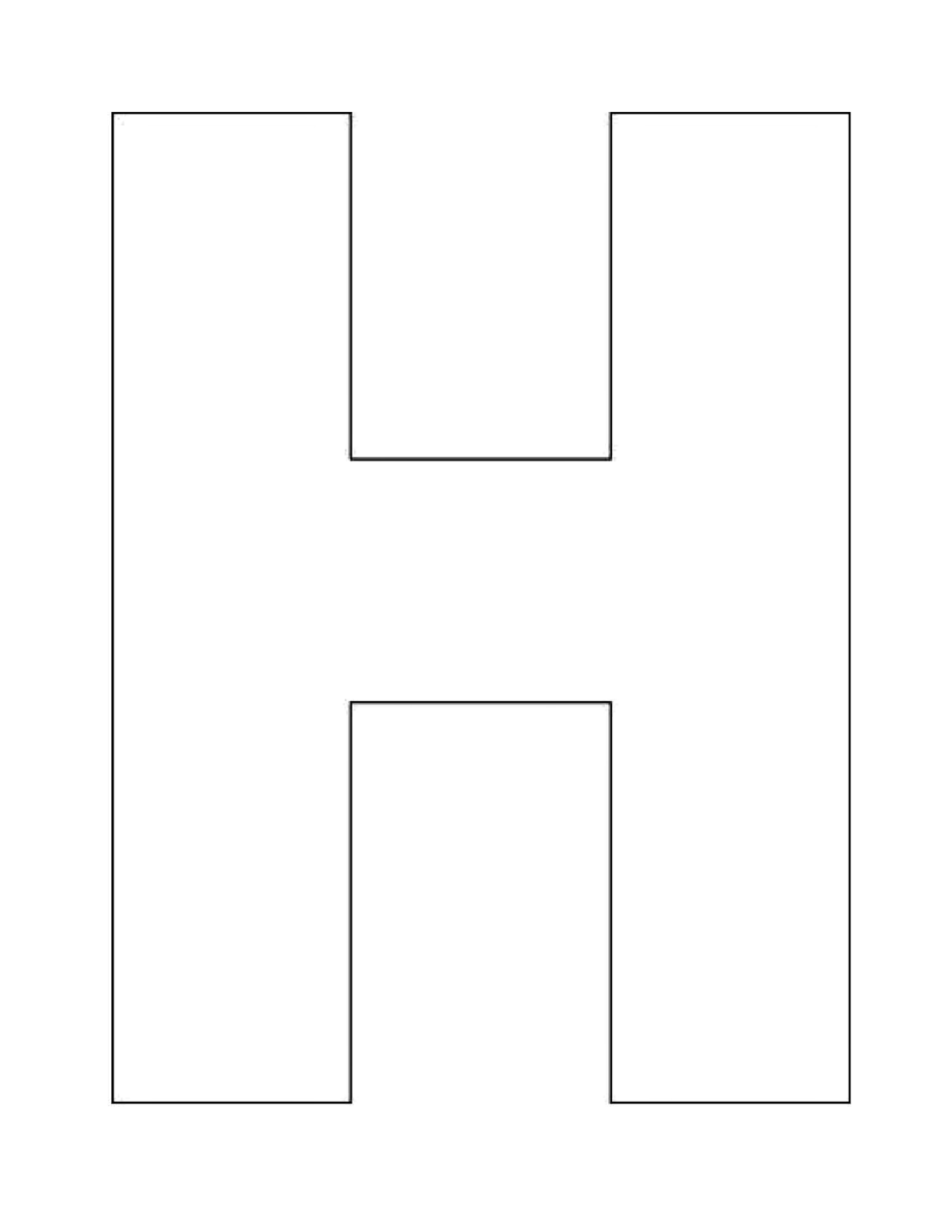 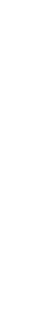 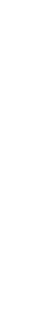 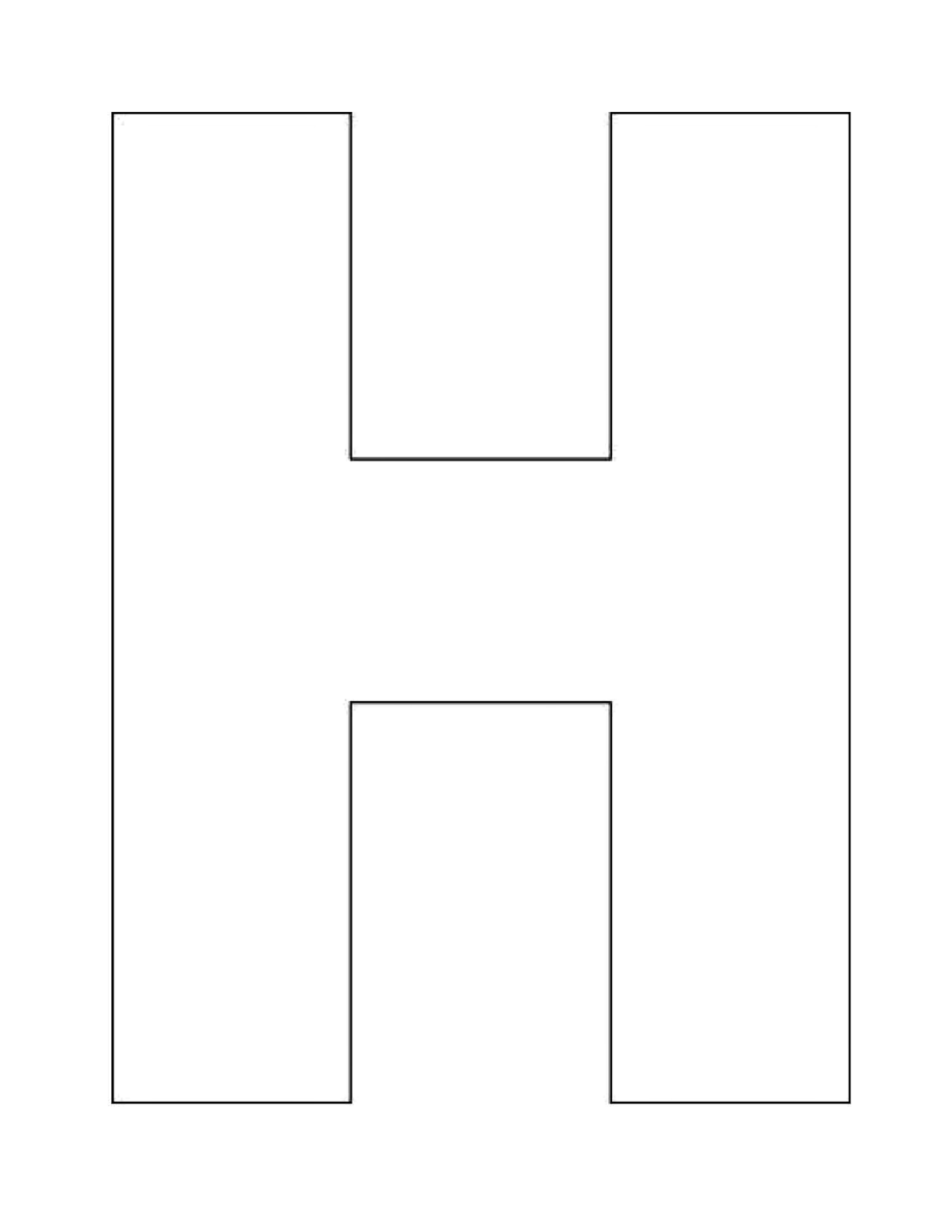 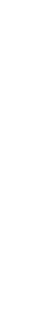 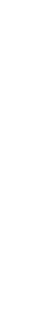 Textos juntos